ПРОЕКТПриложение                                                                                      УТВЕРЖДЕНАпостановлением администрациимуниципального образованиягород-курорт Геленджикот____________№________МУНИЦИПАЛЬНАЯ ПРОГРАММА муниципального образования город-курорт Геленджик «Развитие культуры» на 2024-2030 годы»ПАСПОРТмуниципальной программы муниципального образования город-курорт Геленджик «Развитие культуры» на 2024-2030 годы»(далее – муниципальные программа)Целевые показатели муниципальной программыДля обеспечения возможности проверки достижения цели и решения задач, на реализацию которых направлена муниципальная программа муниципального образования город-курорт Геленджик "Развитие культуры", определен перечень целевых показателей муниципальной программы, характеризующих ход ее реализации согласно приложению 1 к муниципальной программе.Значения целевых показателей подлежат ежегодному уточнению в результате мониторинга реализации муниципальной программы.Сведения о порядке сбора информации и методике расчета целевых показателей государственной программы приводятся в приложении 2 к государственной программе.Сроки реализации муниципальной программы - 2024-2030 годы, этапы не предусмотрены.2. Перечень основных мероприятий муниципальной программыПеречень основных мероприятий муниципальной программы муниципального образования город-курорт Геленджик "Развитие культуры" представлен в приложении 3 к муниципальной программе.3. Методика оценки эффективности реализации муниципальной программыМетодика оценки эффективности реализации муниципальной программы осуществляется в соответствии с постановлением администрации муниципального образования город-курорт Геленджик от 26 февраля 2019 года №433            «Об утверждении Порядка принятия решения о разработке, формирования, реализации и оценки эффективности реализации муниципальных программ муниципального образования город-курорт Геленджик и о признании утратившими силу некоторых правовых актов администрации муниципального образования город-курорт Геленджик». (в редакции постановления администрации муниципального образования город курорт Геленджик от 18.05.2023 г. №1007).4. Механизм реализации муниципальной программы и контроль за ее выполнениемТекущее управление муниципальной программой осуществляет координатор муниципальной программы - управление культуры, искусства и кинематографии администрации муниципального образования город-курорт Геленджик.Координатор муниципальной программы в процессе реализации муниципальной программы:- обеспечивает разработку муниципальной программы;- формирует структуру муниципальной программы;- организует реализацию муниципальной программы- принимает решение о внесении в установленном порядке изменений в муниципальную программу;- организует работу по достижению целевых показателей муниципальной программы;- представляет в управление экономики администрации муниципального образования город-курорт Геленджик сведения, необходимые для проведения мониторинга реализации муниципальной программы;- ежегодно проводит оценку эффективности муниципальной программы;- готовит ежегодный отчет о ходе реализации муниципальной программы и оценке ее эффективности;- организует информационную и разъяснительную работу, направленную на освещение целей и задач муниципальной программы;- осуществляет иные полномочия, установленные муниципальной программой.Реализация мероприятий, по которым предусмотрено финансирование,  осуществляется закупка товаров, работ, услуг для обеспечения муниципальных нужд в соответствии с Федеральным законом от 5 апреля 2013 года №44-ФЗ «О контрактной системе в сфере закупок товаров, работ, услуг для обеспечения государственных и муниципальных нужд», а также путем предоставления субсидий муниципальным бюджетным учреждениям муниципального образования город-курорт Геленджик.Начальник управления культуры, искусства и кинематографии администрации муниципального образования город-курорт Геленджик                                              Е.В. СебелеваПриложение  1к муниципальной программемуниципального образованиягород-курорт Геленджик«Развитие культуры» на 2024-2030 годыЦЕЛЕВЫЕ ПОКАЗАТЕЛИ МУНИЦИПАЛЬНОЙ ПРОГРАММЫмуниципального образования город-курорт Геленджик «Развитие культуры» на 2024-2030 годыНачальник управления культуры, искусстваи кинематографии администрации муниципального образования город-курорт Геленджик                                                                                                                      Е.В. СебелеваПриложение  2к муниципальной программемуниципального образованиягород-курорт Геленджик«Развитие культуры»на 2024-2030 годыСВЕДЕНИЯо порядке сбора информации и методике расчета целевыхпоказателей муниципальной программы«___________________________________________»Начальник управления культуры, искусстваи кинематографии администрации муниципального образования город-курорт Геленджик                                                                                                                      Е.В. СебелеваПриложение 3к муниципальной программемуниципального образованиягород-курорт Геленджик«Развитие культуры» на 2024-2030 годыПЕРЕЧЕНЬ ОСНОВНЫХ МЕРОПРИЯТИЙ МУНИЦИПАЛЬНОЙ ПРОГРАММЫ муниципального образования город-курорт Геленджик «Развитие культуры» на 2024-2030 годыНачальник управления культуры, искусстваи кинематографии администрации муниципального образования город-курорт Геленджик                                                                                                                            Е.В. СебелеваКоординатор муниципальной программыуправление культуры, искусства и кинематографии администрации муниципального образования город-курорт Геленджикуправление культуры, искусства и кинематографии администрации муниципального образования город-курорт Геленджикуправление культуры, искусства и кинематографии администрации муниципального образования город-курорт Геленджикуправление культуры, искусства и кинематографии администрации муниципального образования город-курорт Геленджикуправление культуры, искусства и кинематографии администрации муниципального образования город-курорт ГеленджикКоординаторы подпрограмм             не предусмотреныне предусмотреныне предусмотреныне предусмотреныне предусмотреныУчастники муниципальной программыне предусмотреныне предусмотреныне предусмотреныне предусмотреныне предусмотреныПодпрограммы муниципальной программыне предусмотреныне предусмотреныне предусмотреныне предусмотреныне предусмотреныВедомственные целевые программыне предусмотреныне предусмотреныне предусмотреныне предусмотреныне предусмотреныЦель муниципальной программыразвитие и реализация культурного и духовного потенциала каждой личностиразвитие и реализация культурного и духовного потенциала каждой личностиразвитие и реализация культурного и духовного потенциала каждой личностиразвитие и реализация культурного и духовного потенциала каждой личностиразвитие и реализация культурного и духовного потенциала каждой личностиЗадачи муниципальной программыподдержка и развитие муниципальных учреждений культуры и детских школ искусств;сохранение, развитие и пропаганда достижений культуры и искусства, народного творчества, обогащение культурной жизни;укрепление кадрового потенциала учреждений сферы культуры и искусства;повышение эффективности и качества управления материальными, трудовыми и финансовыми ресурсами учреждений сферы культуры и искусстваподдержка и развитие муниципальных учреждений культуры и детских школ искусств;сохранение, развитие и пропаганда достижений культуры и искусства, народного творчества, обогащение культурной жизни;укрепление кадрового потенциала учреждений сферы культуры и искусства;повышение эффективности и качества управления материальными, трудовыми и финансовыми ресурсами учреждений сферы культуры и искусстваподдержка и развитие муниципальных учреждений культуры и детских школ искусств;сохранение, развитие и пропаганда достижений культуры и искусства, народного творчества, обогащение культурной жизни;укрепление кадрового потенциала учреждений сферы культуры и искусства;повышение эффективности и качества управления материальными, трудовыми и финансовыми ресурсами учреждений сферы культуры и искусстваподдержка и развитие муниципальных учреждений культуры и детских школ искусств;сохранение, развитие и пропаганда достижений культуры и искусства, народного творчества, обогащение культурной жизни;укрепление кадрового потенциала учреждений сферы культуры и искусства;повышение эффективности и качества управления материальными, трудовыми и финансовыми ресурсами учреждений сферы культуры и искусстваподдержка и развитие муниципальных учреждений культуры и детских школ искусств;сохранение, развитие и пропаганда достижений культуры и искусства, народного творчества, обогащение культурной жизни;укрепление кадрового потенциала учреждений сферы культуры и искусства;повышение эффективности и качества управления материальными, трудовыми и финансовыми ресурсами учреждений сферы культуры и искусстваУвязка со стратегическими целями Стратегии социально-экономического развития муниципального образования город-курорт Геленджик Ц-13Ц-13Ц-13Ц-13Ц-13Перечень целевых показателей муниципальной программыколичество проведенных учреждениями клубного типа мероприятий;число зрителей мероприятий учреждений клубного типа;количество клубных формирований в учреждениях клубного типа;количество участников клубных формирований учреждений клубного типа;число обучающихся в детских школах искусств;охват детей школьного возраста эстетическим образованием, предоставляемым детскими школами искусств;удельный вес учащихся детских школ искусств, участвующих в фестивалях и конкурсах различного уровня;количество экспозиций, созданных учреждениями музейного типа;число посетителей учреждений музейного типа;количество посещений муниципальных библиотек;количество документов, выданных из фонда муниципальных библиотек;охват населения библиотечным обслуживанием;темп роста количества документов, библиографическое описание которых отражено в электронном каталоге, по сравнению с предыдущим годом;средняя заработная плата работников муниципальных учреждений культуры;средняя заработная плата педагогических работников детских школ искусств количество проведенных учреждениями клубного типа мероприятий;число зрителей мероприятий учреждений клубного типа;количество клубных формирований в учреждениях клубного типа;количество участников клубных формирований учреждений клубного типа;число обучающихся в детских школах искусств;охват детей школьного возраста эстетическим образованием, предоставляемым детскими школами искусств;удельный вес учащихся детских школ искусств, участвующих в фестивалях и конкурсах различного уровня;количество экспозиций, созданных учреждениями музейного типа;число посетителей учреждений музейного типа;количество посещений муниципальных библиотек;количество документов, выданных из фонда муниципальных библиотек;охват населения библиотечным обслуживанием;темп роста количества документов, библиографическое описание которых отражено в электронном каталоге, по сравнению с предыдущим годом;средняя заработная плата работников муниципальных учреждений культуры;средняя заработная плата педагогических работников детских школ искусств количество проведенных учреждениями клубного типа мероприятий;число зрителей мероприятий учреждений клубного типа;количество клубных формирований в учреждениях клубного типа;количество участников клубных формирований учреждений клубного типа;число обучающихся в детских школах искусств;охват детей школьного возраста эстетическим образованием, предоставляемым детскими школами искусств;удельный вес учащихся детских школ искусств, участвующих в фестивалях и конкурсах различного уровня;количество экспозиций, созданных учреждениями музейного типа;число посетителей учреждений музейного типа;количество посещений муниципальных библиотек;количество документов, выданных из фонда муниципальных библиотек;охват населения библиотечным обслуживанием;темп роста количества документов, библиографическое описание которых отражено в электронном каталоге, по сравнению с предыдущим годом;средняя заработная плата работников муниципальных учреждений культуры;средняя заработная плата педагогических работников детских школ искусств количество проведенных учреждениями клубного типа мероприятий;число зрителей мероприятий учреждений клубного типа;количество клубных формирований в учреждениях клубного типа;количество участников клубных формирований учреждений клубного типа;число обучающихся в детских школах искусств;охват детей школьного возраста эстетическим образованием, предоставляемым детскими школами искусств;удельный вес учащихся детских школ искусств, участвующих в фестивалях и конкурсах различного уровня;количество экспозиций, созданных учреждениями музейного типа;число посетителей учреждений музейного типа;количество посещений муниципальных библиотек;количество документов, выданных из фонда муниципальных библиотек;охват населения библиотечным обслуживанием;темп роста количества документов, библиографическое описание которых отражено в электронном каталоге, по сравнению с предыдущим годом;средняя заработная плата работников муниципальных учреждений культуры;средняя заработная плата педагогических работников детских школ искусств количество проведенных учреждениями клубного типа мероприятий;число зрителей мероприятий учреждений клубного типа;количество клубных формирований в учреждениях клубного типа;количество участников клубных формирований учреждений клубного типа;число обучающихся в детских школах искусств;охват детей школьного возраста эстетическим образованием, предоставляемым детскими школами искусств;удельный вес учащихся детских школ искусств, участвующих в фестивалях и конкурсах различного уровня;количество экспозиций, созданных учреждениями музейного типа;число посетителей учреждений музейного типа;количество посещений муниципальных библиотек;количество документов, выданных из фонда муниципальных библиотек;охват населения библиотечным обслуживанием;темп роста количества документов, библиографическое описание которых отражено в электронном каталоге, по сравнению с предыдущим годом;средняя заработная плата работников муниципальных учреждений культуры;средняя заработная плата педагогических работников детских школ искусств Проекты в составе муниципальной программыне предусмотреныне предусмотреныне предусмотреныне предусмотреныне предусмотреныЭтапы и сроки реализации муниципальной программы2024-2030 годы,этапы не предусмотрены2024-2030 годы,этапы не предусмотрены2024-2030 годы,этапы не предусмотрены2024-2030 годы,этапы не предусмотрены2024-2030 годы,этапы не предусмотреныОбъемы финансирования муниципальной программы, в том числе на финансовое обеспечение проектоввсегов разрезе источников финансированияв разрезе источников финансированияв разрезе источников финансированияв разрезе источников финансированияГоды реализациивсегофедеральный бюджеткраевой бюджет местный бюджетвнебюджетные источники2024 год555 717,71941,9655,2553 120,30,02025 год537 291,1413,0214,9536 663,20,02026 год.537 919,00,0116,2537 802,80,02027 год556 560,50,0120,8556 439,70,02028 год576 960,60,0125,6576 835,00,02029 год597 148,50,0130,6597 017,90,02030 год619 155,50,0135,8619 019,70,0Всего3 980 752,62 354,91 499,13 976 898,60,0№п/пНаименование целевого показателя Единица измеренияСтатус   Значение целевого показателяЗначение целевого показателяЗначение целевого показателяЗначение целевого показателяЗначение целевого показателяЗначение целевого показателяЗначение целевого показателя№п/пНаименование целевого показателя Единица измеренияСтатус   2024 год2025 год2026 год2027 год2028 год2029 год2030 год1234567891011Муниципальная программа «Развитие культуры» на 2020-2025 годы»Муниципальная программа «Развитие культуры» на 2020-2025 годы»Муниципальная программа «Развитие культуры» на 2020-2025 годы»Муниципальная программа «Развитие культуры» на 2020-2025 годы»Муниципальная программа «Развитие культуры» на 2020-2025 годы»Муниципальная программа «Развитие культуры» на 2020-2025 годы»Муниципальная программа «Развитие культуры» на 2020-2025 годы»Муниципальная программа «Развитие культуры» на 2020-2025 годы»Муниципальная программа «Развитие культуры» на 2020-2025 годы»Муниципальная программа «Развитие культуры» на 2020-2025 годы»Муниципальная программа «Развитие культуры» на 2020-2025 годы»1Количество проведенных мероприятий учреждениями клубного типаед.143334333433343334333433343332Число зрителей мероприятий учреждений клубного типачел.113299001709840189982020898002279780246977028497003Количество клубных формирований в учреждениях клубного типаед.11561561561561561561564Количество участников клубных формирований учреждений клубного типачел.161006200640066006700680070005Число обучающихся в детских школах искусствчел.113491349135913591359135913596Охват детей школьного возраста эстетическим образованием, предоставляемым детскими школами искусств%310,010,010,010,010,010,010,07Удельный вес учащихся детских школ искусств, участвующих в фестивалях и конкурсах различного уровня%3555555606060608Количество экспозиций, созданных учреждениями музейного типаед.1373737373737409Число посетителей учреждений музейного типачел.117990018013018733019450020174020895025940010Количество посещений муниципальных библиотекед.133920043614048460053310058152062998072690011Количество документов, выданных из фонда муниципальных библиотекед.168711868721868731868741868751868761868771812Охват населения библиотечным обслуживанием%340,840,840,841,241,241,240,913Темп роста количества документов, библиографическое описание которых отражено в электронном каталоге, по сравнению с предыдущим годомед.3300030003000300030003000300014Средняя заработная плата работников учреждений культурыруб.345070,048240,048240,048240,048240,048240,048240,015Средняя заработная плата педагогических работников детских школ искусствруб.345070,048240,048240,048240,048240,048240,048240,0№ п/пНаименование целевого показателяЕдиница изме-ре-нияТенденция развития целевого показателяМетодика расчета целевого показателя (формула), алгоритм формирования формул, методологические пояснения к базовым показателям, используемым в формулеИсточник исходных данных для расчета значения (формирования данных) целевого показателяОтветственный за сбор данных и расчет целевого показателяВременные характеристики целевого показателя <1>123456781.Целевые показатели муниципальной программыЦелевые показатели муниципальной программыЦелевые показатели муниципальной программыЦелевые показатели муниципальной программыЦелевые показатели муниципальной программыЦелевые показатели муниципальной программыЦелевые показатели муниципальной программыЦелевые показатели муниципальной программы1.1.Количество проведенных мероприятий учреждениями клубного типаед.Увеличение значенийМ=ПМ 1/ПМ 2*100%-100 где:М-Увеличение количества мероприятий;ПМ 1-Количество мероприятий в  текущем году;ПМ 2-Количество мероприятий в базовом годуформа федерального статистического наблюдения №7-НК «Сведения об организации культурно-досугового типа»управление культуры, искусства и кинематографии администрации муниципального образования город-курорт Геленджик ежегодно, за отчетный период1.2Число зрителей мероприятий учреждений клубного типачел.Увеличение значенийЧз=КЗ 1/КЗ 2*100%-100 где:Чз-Увеличение количества зрителей мероприятий;КЗ 1-Количество зрителей на мероприятии в текущем году;КЗ 3-Количество зрителей на мероприятии в базовом годуформа федерального статистического наблюдения №7-НК «Сведения об организации культурно-досугового типа»управление культуры, искусства и кинематографии администрации муниципального образования город-курорт Геленджикежегодно, за отчетный период1.3Количество клубных формирований в учреждениях клубного типаед.Увеличение значенийФактическое количество клубных формирований определяется в соответствии со сведениями об учреждении культурно-досугового типаформа федерального статистического наблюдения №7-НК «Сведения об организации культурно-досугового типа»управление культуры, искусства и кинематографии администрации муниципального образования город-курорт Геленджикежегодно, за отчетный период1.4Количество участников клубных формирований учреждений клубного типачел.Увеличение значенийПоказатель  определяется путем подсчета количества участников клубных формирований форма федерального статистического наблюдения №7-НК «Сведения об организации культурно-досугового типа»управление культуры, искусства и кинематографии администрации муниципального образования город-курорт Геленджикежегодно, за отчетный период1.5Число обучающихся в детских школах искусствчел.Увеличение значенийПоказатель определяется путем подсчета обучающихся в детских школах искусствформа федерального статистического наблюдения №1-ДМШ «Сведения о детской музыкальной, художественной, хореографической школе и школе искусств»управление культуры, искусства и кинематографии администрации муниципального образования город-курорт Геленджикежегодно, за отчетный период1.6Охват детей школьного возраста эстетическим образованием, предоставляемым детскими школами искусств%Увеличение значений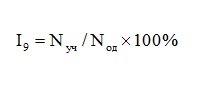 где:
Nуч- количество детей, обучающихся в детских школах искусств;
Nод- общее количество детей школьного возрастаформа федерального статистического наблюдения №1-ДМШ «Сведения о детской музыкальной, художественной, хореографической школе и школе искусств»управление культуры, искусства и кинематографии администрации муниципального образования город-курорт Геленджикежегодно, за отчетный период1.7Удельный вес учащихся детских школ искусств, участвующих в фестивалях и конкурсах различного уровня%Увеличение значенийУВУ = Ко/ Кобщ х 100%,  где УВУ – удельный вес учащихся муниципальных учреждений дополнительного образования сферы культуры, участвующих в фестивалях и конкурсах различного уровня;Ко - количество детей, обучающихся в детских школах искусств, участвующих в творческих мероприятиях различного уровня;Кобщ – общее количество учащихся в детских школах искусствформа федерального статистического наблюдения №1-ДМШ «Сведения о детской музыкальной, художественной, хореографической школе и школе искусств»управление культуры, искусства и кинематографии администрации муниципального образования город-курорт Геленджикежегодно, за отчетный период1.8Количество экспозиций, созданных учреждениями музейного типаед.Увеличение значений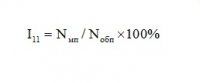 где:
Nмп- количество музейных предметов, представленных зрителю во всех формах;
Nобп- общее количество музейных предметов, находящихся в музейном фондеформа федерального статистического наблюдения №8-НК «Сведения о деятельности музея»управление культуры, искусства и кинематографии администрации муниципального образования город-курорт Геленджикежегодно, за отчетный период1.9Число посетителей учреждений музейного типачел.Увеличение значений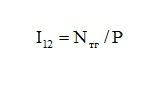 где:
Nтг - количество посещений музейных учреждений в текущем году;
P- численность населенияформа федерального статистического наблюдения №8-НК «Сведения о деятельности музея»управление культуры, искусства и кинематографии администрации муниципального образования город-курорт Геленджикежегодно, за отчетный период1.10Количество посещений муниципальных библиотекед.Увеличение значений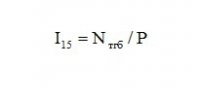 где:
Nтгб - количество посещений библиотек в текущем году;
P - численность населенияформа федерального статистического наблюдения №6-НК «Сведения об общедоступной (публичной) библиотеке»управление культуры, искусства и кинематографии администрации муниципального образования город-курорт Геленджикежегодно, за отчетный период1.11Количество документов, выданных из фонда муниципальных библиотекед.Увеличение значений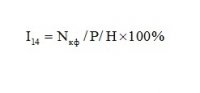 где:
Nкф- количество книжных фондов;
P - численность населения;
H - нормативный показатель.
Нормы комплектования книжных фондов библиотек, рекомендуемые ЮНЕСКО, составляют 225 единиц на 1 тыс. жителей.форма федерального статистического наблюдения №6-НК «Сведения об общедоступной (публичной) библиотеке»управление культуры, искусства и кинематографии администрации муниципального образования город-курорт Геленджикежегодно, за отчетный период1.12Охват населения библиотечным обслуживанием%Увеличение значенийОн = Чп / Чн х 100, где:Он - охват населения библиотечным обслуживаниемЧп - число посетителей;Чн - среднегодовая численность населения муниципального образования город-курорт Геленджикформа федерального статистического наблюдения №6-НК «Сведения об общедоступной (публичной) библиотеке»управление культуры, искусства и кинематографии администрации муниципального образования город-курорт Геленджикежегодно, за отчетный период1.13Темп роста количества документов, библиографическое описание которых отражено в электронном каталоге, по сравнению с предыдущим годомед.Увеличение значенийТр = Nтг/Nпргб х 100% - 100где:Тр – темп роста
Nтг- количество библиографических записей в электронном каталоге в текущем году;
Nпргб- количество библиографических записей в электронном каталоге в предыдущем году.форма федерального статистического наблюдения №6-НК «Сведения об общедоступной (публичной) библиотеке»управление культуры, искусства и кинематографии администрации муниципального образования город-курорт Геленджикежегодно, за отчетный период1.14..Средняя заработная плата работников учреждений культурыруб.Увеличение значенийСрзп = ФОТ/Чср/12, гдеСрзп - средняя заработная плата работников учреждений культуры;ФОТ - годовой фонд оплаты труда работников учреждений культуры;Чср - среднегодовая численность работников учреждений культурыформа федерального статистического наблюдения № ЗП-культура «Сведения о численности и оплате труда работников сферы культуры по категориям персонала» управление культуры, искусства и кинематографии администрации муниципального образования город-курорт Геленджикежегодно, за отчетный период1.15Средняя заработная плата педагогических работников детских школ искусствруб.Срзп = ФОТ/Чср/12, гдеСрзп - средняя заработная плата педагогических работников образовательных организаций в сфере культуры;ФОТ - годовой фонд оплаты труда педагогических работников образовательных организаций в сфере культуры;Чср - среднегодовая численность работников учреждений культурыформа федерального статистического наблюдения № ЗП-образование «Сведения о численности и оплате труда работников сферы образования по категориям персонала»управление культуры, искусства и кинематографии администрации муниципального образования город-курорт Геленджикежегодно, за отчетный период№п/пНаименование мероприятияГоды реализацииОбъем финансирования, тыс. рублейОбъем финансирования, тыс. рублейОбъем финансирования, тыс. рублейОбъем финансирования, тыс. рублейОбъем финансирования, тыс. рублейНепосредственный результат реализации мероприятия Муниципальный заказчик, главный распорядитель бюджетных средств, исполнитель  №п/пНаименование мероприятияГоды реализациивсегов разрезе источников финансированияв разрезе источников финансированияв разрезе источников финансированияв разрезе источников финансированияНепосредственный результат реализации мероприятия Муниципальный заказчик, главный распорядитель бюджетных средств, исполнитель  №п/пНаименование мероприятияГоды реализациивсегофедеральный бюджеткраевой бюджетместный бюджетвнебюджетные источникиНепосредственный результат реализации мероприятия Муниципальный заказчик, главный распорядитель бюджетных средств, исполнитель  123445667899101Цель - Развитие и реализация культурного и духовного потенциала каждой личностиЦель - Развитие и реализация культурного и духовного потенциала каждой личностиЦель - Развитие и реализация культурного и духовного потенциала каждой личностиЦель - Развитие и реализация культурного и духовного потенциала каждой личностиЦель - Развитие и реализация культурного и духовного потенциала каждой личностиЦель - Развитие и реализация культурного и духовного потенциала каждой личностиЦель - Развитие и реализация культурного и духовного потенциала каждой личностиЦель - Развитие и реализация культурного и духовного потенциала каждой личностиЦель - Развитие и реализация культурного и духовного потенциала каждой личностиЦель - Развитие и реализация культурного и духовного потенциала каждой личностиЦель - Развитие и реализация культурного и духовного потенциала каждой личностиЦель - Развитие и реализация культурного и духовного потенциала каждой личности1.1Задача 1.1. Поддержка и развитие муниципальных учреждений культуры и детских школ искусствЗадача 1.1. Поддержка и развитие муниципальных учреждений культуры и детских школ искусствЗадача 1.1. Поддержка и развитие муниципальных учреждений культуры и детских школ искусствЗадача 1.1. Поддержка и развитие муниципальных учреждений культуры и детских школ искусствЗадача 1.1. Поддержка и развитие муниципальных учреждений культуры и детских школ искусствЗадача 1.1. Поддержка и развитие муниципальных учреждений культуры и детских школ искусствЗадача 1.1. Поддержка и развитие муниципальных учреждений культуры и детских школ искусствЗадача 1.1. Поддержка и развитие муниципальных учреждений культуры и детских школ искусствЗадача 1.1. Поддержка и развитие муниципальных учреждений культуры и детских школ искусствЗадача 1.1. Поддержка и развитие муниципальных учреждений культуры и детских школ искусствЗадача 1.1. Поддержка и развитие муниципальных учреждений культуры и детских школ искусствЗадача 1.1. Поддержка и развитие муниципальных учреждений культуры и детских школ искусств1.1.1Основное мероприятие: «Совершенствование деятельности муниципальных учреждений культуры и детских школ искусств по предоставлению муниципальных услуг», в том числе:2024449 862,6449 862,61 941,9547,8547,8447 372,90,01.1.1Основное мероприятие: «Совершенствование деятельности муниципальных учреждений культуры и детских школ искусств по предоставлению муниципальных услуг», в том числе:2025471 364,6471 364,6413,0103,2103,2470 848,40,01.1.1Основное мероприятие: «Совершенствование деятельности муниципальных учреждений культуры и детских школ искусств по предоставлению муниципальных услуг», в том числе:2026471 519,8471 519,80,00,00,0471 519,80,01.1.1Основное мероприятие: «Совершенствование деятельности муниципальных учреждений культуры и детских школ искусств по предоставлению муниципальных услуг», в том числе:2027490 380,6490 380,60,00,00,0490 380,60,01.1.1Основное мероприятие: «Совершенствование деятельности муниципальных учреждений культуры и детских школ искусств по предоставлению муниципальных услуг», в том числе:2028509 995,8509 995,80,00,00,0509 995.80,01.1.1Основное мероприятие: «Совершенствование деятельности муниципальных учреждений культуры и детских школ искусств по предоставлению муниципальных услуг», в том числе:2029530 395,4530 395,40,00,00,0530 395,40,01.1.1Основное мероприятие: «Совершенствование деятельности муниципальных учреждений культуры и детских школ искусств по предоставлению муниципальных услуг», в том числе:2030551 611,4551 611,40,00,00,0551 611,41.1.1Основное мероприятие: «Совершенствование деятельности муниципальных учреждений культуры и детских школ искусств по предоставлению муниципальных услуг», в том числе:всего3 475 130.23 475 130.22 354,9651,0651,03 472 124,30,0ХХ1.1.1.1Предоставление субсидий на выполнение муниципального задания муниципальным бюджетным и автономным учреждениям, подведомственным управлению культуры, искусства и кинематографии администрации муниципального образования город-курорт Геленджик (далее - управление культуры)2024446 898,5446 898,50,00,00,0446 898,50,0выполнение муниципального задания на 100%выполнение муниципального задания на 100%управление культуры1.1.1.1Предоставление субсидий на выполнение муниципального задания муниципальным бюджетным и автономным учреждениям, подведомственным управлению культуры, искусства и кинематографии администрации муниципального образования город-курорт Геленджик (далее - управление культуры)2025470 750,0470 750,00,00,00,0470 750,00,0выполнение муниципального задания на 100%выполнение муниципального задания на 100%управление культуры1.1.1.1Предоставление субсидий на выполнение муниципального задания муниципальным бюджетным и автономным учреждениям, подведомственным управлению культуры, искусства и кинематографии администрации муниципального образования город-курорт Геленджик (далее - управление культуры)2026471 519,8471 519,80,00,00,0471 519,80,0выполнение муниципального задания на 100%выполнение муниципального задания на 100%управление культуры1.1.1.1Предоставление субсидий на выполнение муниципального задания муниципальным бюджетным и автономным учреждениям, подведомственным управлению культуры, искусства и кинематографии администрации муниципального образования город-курорт Геленджик (далее - управление культуры)2027490 380,6490 380,60,00,00,0490 380,60,0выполнение муниципального задания на 100%выполнение муниципального задания на 100%управление культуры1.1.1.1Предоставление субсидий на выполнение муниципального задания муниципальным бюджетным и автономным учреждениям, подведомственным управлению культуры, искусства и кинематографии администрации муниципального образования город-курорт Геленджик (далее - управление культуры)2028509 995,8509 995,80,00,00,0509 995,80,0выполнение муниципального задания на 100%выполнение муниципального задания на 100%управление культуры1.1.1.1Предоставление субсидий на выполнение муниципального задания муниципальным бюджетным и автономным учреждениям, подведомственным управлению культуры, искусства и кинематографии администрации муниципального образования город-курорт Геленджик (далее - управление культуры)2029530 395,4530 395,40,00,00,0530 395,40,0выполнение муниципального задания на 100%выполнение муниципального задания на 100%управление культуры1.1.1.1Предоставление субсидий на выполнение муниципального задания муниципальным бюджетным и автономным учреждениям, подведомственным управлению культуры, искусства и кинематографии администрации муниципального образования город-курорт Геленджик (далее - управление культуры)2030551 611,4551 611,40,00,00,0551 611,40,0управление культуры1.1.1.1Предоставление субсидий на выполнение муниципального задания муниципальным бюджетным и автономным учреждениям, подведомственным управлению культуры, искусства и кинематографии администрации муниципального образования город-курорт Геленджик (далее - управление культуры)всего3 471 551,53 471 551,50,00,00,03 471 551,50,0ХХуправление культуры1.1.1.2Обеспечение     развития    и укрепления материально-технической базы домов культуры в населенных пунктах с численностью жителей до 50 тыс. человек20242 277,02 277,01 491,8420,8420,8364,40,0укрепление материально-технической базы сельских учреждений культуры                (2 учреждения)укрепление материально-технической базы сельских учреждений культуры                (2 учреждения)управление культуры1.1.1.2Обеспечение     развития    и укрепления материально-технической базы домов культуры в населенных пунктах с численностью жителей до 50 тыс. человек20250,00,00,00,00,00,00,0укрепление материально-технической базы сельских учреждений культуры                (2 учреждения)укрепление материально-технической базы сельских учреждений культуры                (2 учреждения)управление культуры1.1.1.2Обеспечение     развития    и укрепления материально-технической базы домов культуры в населенных пунктах с численностью жителей до 50 тыс. человек20260,00,00,00,00,00,00,0укрепление материально-технической базы сельских учреждений культуры                (2 учреждения)укрепление материально-технической базы сельских учреждений культуры                (2 учреждения)управление культуры1.1.1.2Обеспечение     развития    и укрепления материально-технической базы домов культуры в населенных пунктах с численностью жителей до 50 тыс. человек20270,00,00,00,00,00,00,0укрепление материально-технической базы сельских учреждений культуры                (2 учреждения)укрепление материально-технической базы сельских учреждений культуры                (2 учреждения)управление культуры1.1.1.2Обеспечение     развития    и укрепления материально-технической базы домов культуры в населенных пунктах с численностью жителей до 50 тыс. человек20280,00,00,00,00,00,00,0укрепление материально-технической базы сельских учреждений культуры                (2 учреждения)укрепление материально-технической базы сельских учреждений культуры                (2 учреждения)управление культуры1.1.1.2Обеспечение     развития    и укрепления материально-технической базы домов культуры в населенных пунктах с численностью жителей до 50 тыс. человек20290,00,00,00,00,00,00,0укрепление материально-технической базы сельских учреждений культуры                (2 учреждения)укрепление материально-технической базы сельских учреждений культуры                (2 учреждения)управление культуры1.1.1.2Обеспечение     развития    и укрепления материально-технической базы домов культуры в населенных пунктах с численностью жителей до 50 тыс. человек20300,00,00,00,00,00,00,0управление культуры1.1.1.2Обеспечение     развития    и укрепления материально-технической базы домов культуры в населенных пунктах с численностью жителей до 50 тыс. человеквсего2 277,02 277,01 491,8420,8420,8364,40,0ХХуправление культуры1.1.1.3Реализация мероприятий по модернизации библиотек в части комплектования книжных фондов библиотек2024687,1687,1450,1127,0127,0110,00,0Проведены мероприятия покомплектование книжных фондов2024 год –          1 ед.2025 год –1 ед.Проведены мероприятия покомплектование книжных фондов2024 год –          1 ед.2025 год –1 ед.управление культуры1.1.1.3Реализация мероприятий по модернизации библиотек в части комплектования книжных фондов библиотек2025614,6614,6413,0103,2103,298,40,0Проведены мероприятия покомплектование книжных фондов2024 год –          1 ед.2025 год –1 ед.Проведены мероприятия покомплектование книжных фондов2024 год –          1 ед.2025 год –1 ед.управление культуры1.1.1.3Реализация мероприятий по модернизации библиотек в части комплектования книжных фондов библиотек20260,00,00,00,00,00,00,0Проведены мероприятия покомплектование книжных фондов2024 год –          1 ед.2025 год –1 ед.Проведены мероприятия покомплектование книжных фондов2024 год –          1 ед.2025 год –1 ед.управление культуры1.1.1.3Реализация мероприятий по модернизации библиотек в части комплектования книжных фондов библиотек20270,00,00,00,00,00,00,0Проведены мероприятия покомплектование книжных фондов2024 год –          1 ед.2025 год –1 ед.Проведены мероприятия покомплектование книжных фондов2024 год –          1 ед.2025 год –1 ед.управление культуры1.1.1.3Реализация мероприятий по модернизации библиотек в части комплектования книжных фондов библиотек20280,00,00,00,00,00,00,0Проведены мероприятия покомплектование книжных фондов2024 год –          1 ед.2025 год –1 ед.Проведены мероприятия покомплектование книжных фондов2024 год –          1 ед.2025 год –1 ед.управление культуры1.1.1.3Реализация мероприятий по модернизации библиотек в части комплектования книжных фондов библиотек20290,00,00,00,00,00,00,0Проведены мероприятия покомплектование книжных фондов2024 год –          1 ед.2025 год –1 ед.Проведены мероприятия покомплектование книжных фондов2024 год –          1 ед.2025 год –1 ед.управление культуры1.1.1.3Реализация мероприятий по модернизации библиотек в части комплектования книжных фондов библиотек20300,00,00,00,00,00,00,0управление культуры1.1.1.3Реализация мероприятий по модернизации библиотек в части комплектования книжных фондов библиотеквсего1 301,71 301,7863,1230,2230,2208,40,0ХХуправление культуры1.1.2Основное мероприятие: Федеральный проект «Культурная среда», в том числе:20240,00,00,00,00,00,00,01.1.2Основное мероприятие: Федеральный проект «Культурная среда», в том числе:20250,00,00,00,00,00,00,01.1.2Основное мероприятие: Федеральный проект «Культурная среда», в том числе:20260,00,00,00,00,00,00,01.1.2Основное мероприятие: Федеральный проект «Культурная среда», в том числе:20270,00,00,00,00,00,00,01.1.2Основное мероприятие: Федеральный проект «Культурная среда», в том числе:20280,00,00,00,00,00,00,01.1.2Основное мероприятие: Федеральный проект «Культурная среда», в том числе:20290,00,00,00,00,00,00,01.1.2Основное мероприятие: Федеральный проект «Культурная среда», в том числе:20300,00,00,00,00,00,00,01.1.2Основное мероприятие: Федеральный проект «Культурная среда», в том числе:всего0,00,00,00,00,00,00,01.1.2.1Финансовое      обеспечениерасходных        обязательных обязательств муниципального образования город-курорт Геленджик по созданию условий для организации досуга и обеспечения жителей муниципального образования город-курорт Геленджик услугами организаций культуры в части реализации мероприятий по реконструкции и капитальному ремонту муниципального музея в рамках реализации регионального проекта «Культурная среда»20240,00,00,00,00,00,00,0Проведены мероприятия по реконструкции и капитальному ремонту музея ( 1-ед)-Проведены мероприятия по реконструкции и капитальному ремонту музея ( 1-ед)-управление культуры1.1.2.1Финансовое      обеспечениерасходных        обязательных обязательств муниципального образования город-курорт Геленджик по созданию условий для организации досуга и обеспечения жителей муниципального образования город-курорт Геленджик услугами организаций культуры в части реализации мероприятий по реконструкции и капитальному ремонту муниципального музея в рамках реализации регионального проекта «Культурная среда»20250,00,00,00,00,00,00,0Проведены мероприятия по реконструкции и капитальному ремонту музея ( 1-ед)-Проведены мероприятия по реконструкции и капитальному ремонту музея ( 1-ед)-управление культуры1.1.2.1Финансовое      обеспечениерасходных        обязательных обязательств муниципального образования город-курорт Геленджик по созданию условий для организации досуга и обеспечения жителей муниципального образования город-курорт Геленджик услугами организаций культуры в части реализации мероприятий по реконструкции и капитальному ремонту муниципального музея в рамках реализации регионального проекта «Культурная среда»20260,00,00,00,00,00,00,0Проведены мероприятия по реконструкции и капитальному ремонту музея ( 1-ед)-Проведены мероприятия по реконструкции и капитальному ремонту музея ( 1-ед)-управление культуры1.1.2.1Финансовое      обеспечениерасходных        обязательных обязательств муниципального образования город-курорт Геленджик по созданию условий для организации досуга и обеспечения жителей муниципального образования город-курорт Геленджик услугами организаций культуры в части реализации мероприятий по реконструкции и капитальному ремонту муниципального музея в рамках реализации регионального проекта «Культурная среда»20270,00,00,00,00,00,00,0Проведены мероприятия по реконструкции и капитальному ремонту музея ( 1-ед)-Проведены мероприятия по реконструкции и капитальному ремонту музея ( 1-ед)-управление культуры1.1.2.1Финансовое      обеспечениерасходных        обязательных обязательств муниципального образования город-курорт Геленджик по созданию условий для организации досуга и обеспечения жителей муниципального образования город-курорт Геленджик услугами организаций культуры в части реализации мероприятий по реконструкции и капитальному ремонту муниципального музея в рамках реализации регионального проекта «Культурная среда»20280,00,00,00,00,00,00,0Проведены мероприятия по реконструкции и капитальному ремонту музея ( 1-ед)-Проведены мероприятия по реконструкции и капитальному ремонту музея ( 1-ед)-управление культуры1.1.2.1Финансовое      обеспечениерасходных        обязательных обязательств муниципального образования город-курорт Геленджик по созданию условий для организации досуга и обеспечения жителей муниципального образования город-курорт Геленджик услугами организаций культуры в части реализации мероприятий по реконструкции и капитальному ремонту муниципального музея в рамках реализации регионального проекта «Культурная среда»20290,00,00,00,00,00,00,0Проведены мероприятия по реконструкции и капитальному ремонту музея ( 1-ед)-Проведены мероприятия по реконструкции и капитальному ремонту музея ( 1-ед)-управление культуры1.1.2.1Финансовое      обеспечениерасходных        обязательных обязательств муниципального образования город-курорт Геленджик по созданию условий для организации досуга и обеспечения жителей муниципального образования город-курорт Геленджик услугами организаций культуры в части реализации мероприятий по реконструкции и капитальному ремонту муниципального музея в рамках реализации регионального проекта «Культурная среда»20300,00,00,00,00,00,00,0Проведены мероприятия по реконструкции и капитальному ремонту музея ( 1-ед)-Проведены мероприятия по реконструкции и капитальному ремонту музея ( 1-ед)-управление культуры1.1.2.1Финансовое      обеспечениерасходных        обязательных обязательств муниципального образования город-курорт Геленджик по созданию условий для организации досуга и обеспечения жителей муниципального образования город-курорт Геленджик услугами организаций культуры в части реализации мероприятий по реконструкции и капитальному ремонту муниципального музея в рамках реализации регионального проекта «Культурная среда»всего0,00,00,00,00,00,00,0Проведены мероприятия по реконструкции и капитальному ремонту музея ( 1-ед)-Проведены мероприятия по реконструкции и капитальному ремонту музея ( 1-ед)-управление культуры1.2Задача 1.2. Сохранение, развитие и пропаганда достижений культуры и искусства, народного творчества, обогащение культурной жизниЗадача 1.2. Сохранение, развитие и пропаганда достижений культуры и искусства, народного творчества, обогащение культурной жизниЗадача 1.2. Сохранение, развитие и пропаганда достижений культуры и искусства, народного творчества, обогащение культурной жизниЗадача 1.2. Сохранение, развитие и пропаганда достижений культуры и искусства, народного творчества, обогащение культурной жизниЗадача 1.2. Сохранение, развитие и пропаганда достижений культуры и искусства, народного творчества, обогащение культурной жизниЗадача 1.2. Сохранение, развитие и пропаганда достижений культуры и искусства, народного творчества, обогащение культурной жизниЗадача 1.2. Сохранение, развитие и пропаганда достижений культуры и искусства, народного творчества, обогащение культурной жизниЗадача 1.2. Сохранение, развитие и пропаганда достижений культуры и искусства, народного творчества, обогащение культурной жизниЗадача 1.2. Сохранение, развитие и пропаганда достижений культуры и искусства, народного творчества, обогащение культурной жизниЗадача 1.2. Сохранение, развитие и пропаганда достижений культуры и искусства, народного творчества, обогащение культурной жизниЗадача 1.2. Сохранение, развитие и пропаганда достижений культуры и искусства, народного творчества, обогащение культурной жизниЗадача 1.2. Сохранение, развитие и пропаганда достижений культуры и искусства, народного творчества, обогащение культурной жизни1.2.1Основное мероприятие: «Создание условий для культурного отдыха населения, обогащение культурной жизни муниципального образования город-курорт Геленджик», в том числе:202476 261,376 261,30,00,00,076 261,30,01.2.1Основное мероприятие: «Создание условий для культурного отдыха населения, обогащение культурной жизни муниципального образования город-курорт Геленджик», в том числе:202536 290,036 290,00,00,00,036 290,00,01.2.1Основное мероприятие: «Создание условий для культурного отдыха населения, обогащение культурной жизни муниципального образования город-курорт Геленджик», в том числе:202636 790,036 790,00,00,00,036 790,00,01.2.1Основное мероприятие: «Создание условий для культурного отдыха населения, обогащение культурной жизни муниципального образования город-курорт Геленджик», в том числе:202736 290,036 290,00,00,00,036 290,00,01.2.1Основное мероприятие: «Создание условий для культурного отдыха населения, обогащение культурной жизни муниципального образования город-курорт Геленджик», в том числе:202836 790,036 790,00,00,00,036 790,00,01.2.1Основное мероприятие: «Создание условий для культурного отдыха населения, обогащение культурной жизни муниципального образования город-курорт Геленджик», в том числе:202936 290,036 290,00,00,00,036 290,00,01.2.1Основное мероприятие: «Создание условий для культурного отдыха населения, обогащение культурной жизни муниципального образования город-курорт Геленджик», в том числе:203036 790,036 790,00,00,00,036 790,01.2.1Основное мероприятие: «Создание условий для культурного отдыха населения, обогащение культурной жизни муниципального образования город-курорт Геленджик», в том числе:всего295 501,3295 501,30,00,00,0295 501,30,0ХХ1.2.1.1Гранты главы муниципального образования город-курорт Геленджик «Одаренные дети»2024150,0150,00,00,00,0150,00,0количество получателей грантов –          10 человек (ежегодно)количество получателей грантов –          10 человек (ежегодно)управление культуры1.2.1.1Гранты главы муниципального образования город-курорт Геленджик «Одаренные дети»2025150,0150,00,00,00,0150,00,0количество получателей грантов –          10 человек (ежегодно)количество получателей грантов –          10 человек (ежегодно)управление культуры1.2.1.1Гранты главы муниципального образования город-курорт Геленджик «Одаренные дети»2026150,0150,00,00,00,0150,00,0количество получателей грантов –          10 человек (ежегодно)количество получателей грантов –          10 человек (ежегодно)управление культуры1.2.1.1Гранты главы муниципального образования город-курорт Геленджик «Одаренные дети»2027150,0150,00,00,00,0150,00,0количество получателей грантов –          10 человек (ежегодно)количество получателей грантов –          10 человек (ежегодно)управление культуры1.2.1.1Гранты главы муниципального образования город-курорт Геленджик «Одаренные дети»2028150,0150,00,00,00,0150,00,0количество получателей грантов –          10 человек (ежегодно)количество получателей грантов –          10 человек (ежегодно)управление культуры1.2.1.1Гранты главы муниципального образования город-курорт Геленджик «Одаренные дети»2029150,0150,00,00,00,0150,00,0количество получателей грантов –          10 человек (ежегодно)количество получателей грантов –          10 человек (ежегодно)управление культуры1.2.1.1Гранты главы муниципального образования город-курорт Геленджик «Одаренные дети»2030150,0150,00,00,00,0150,00,0управление культуры1.2.1.1Гранты главы муниципального образования город-курорт Геленджик «Одаренные дети»всего1 050,01 050,00,00,00,01 050,00,0ХХуправление культуры1.2.1.2Организация и проведение культурно-массовых мероприятий         учреждениями культуры202434 859,434 859,40,00,00,034 859,40,0количество проведенных культурно-массовых мероприятий не менее15 (ежегодно)количество проведенных культурно-массовых мероприятий не менее15 (ежегодно)управление культуры1.2.1.2Организация и проведение культурно-массовых мероприятий         учреждениями культуры202534 859,434 859,40,00,00,034 859,40,0количество проведенных культурно-массовых мероприятий не менее15 (ежегодно)количество проведенных культурно-массовых мероприятий не менее15 (ежегодно)управление культуры1.2.1.2Организация и проведение культурно-массовых мероприятий         учреждениями культуры202634 859,434 859,40,00,00,034 859,40,0количество проведенных культурно-массовых мероприятий не менее15 (ежегодно)количество проведенных культурно-массовых мероприятий не менее15 (ежегодно)управление культуры1.2.1.2Организация и проведение культурно-массовых мероприятий         учреждениями культуры202734 859,434 859,40,00,00,034 859,40,0количество проведенных культурно-массовых мероприятий не менее15 (ежегодно)количество проведенных культурно-массовых мероприятий не менее15 (ежегодно)управление культуры1.2.1.2Организация и проведение культурно-массовых мероприятий         учреждениями культуры202834 859,434 859,40,00,00,034 859,40,0количество проведенных культурно-массовых мероприятий не менее15 (ежегодно)количество проведенных культурно-массовых мероприятий не менее15 (ежегодно)управление культуры1.2.1.2Организация и проведение культурно-массовых мероприятий         учреждениями культуры202934 859,434 859,40,00,00,034 859,40,0количество проведенных культурно-массовых мероприятий не менее15 (ежегодно)количество проведенных культурно-массовых мероприятий не менее15 (ежегодно)управление культуры1.2.1.2Организация и проведение культурно-массовых мероприятий         учреждениями культуры203034 859,434 859,40,00,00,034 859,40,0управление культуры1.2.1.2Организация и проведение культурно-массовых мероприятий         учреждениями культурывсего244 015,8244 015,80,00,00,0244 015,80,0ХХуправление культуры1.2.1.3Участие в муниципальных,      зональных, краевых, региональных, всероссийских, международных фестивалях, конкурсах, смотрах, выставках, культурных акциях, участие творческих коллективов муниципального образования город-курорт Геленджик в поездках по линии международных культурных связей, обменов20241 280,61 280,60,00,00,01 280,60,0участие в 20 фестивалях, конкурсах, смотрах, культурных акциях ежегодноучастие в 20 фестивалях, конкурсах, смотрах, культурных акциях ежегодноуправление культуры 1.2.1.3Участие в муниципальных,      зональных, краевых, региональных, всероссийских, международных фестивалях, конкурсах, смотрах, выставках, культурных акциях, участие творческих коллективов муниципального образования город-курорт Геленджик в поездках по линии международных культурных связей, обменов20251 280,61 280,60,00,00,01 280,60,0участие в 20 фестивалях, конкурсах, смотрах, культурных акциях ежегодноучастие в 20 фестивалях, конкурсах, смотрах, культурных акциях ежегодноуправление культуры 1.2.1.3Участие в муниципальных,      зональных, краевых, региональных, всероссийских, международных фестивалях, конкурсах, смотрах, выставках, культурных акциях, участие творческих коллективов муниципального образования город-курорт Геленджик в поездках по линии международных культурных связей, обменов20261 280,61 280,60,00,00,01 280,60,0участие в 20 фестивалях, конкурсах, смотрах, культурных акциях ежегодноучастие в 20 фестивалях, конкурсах, смотрах, культурных акциях ежегодноуправление культуры 1.2.1.3Участие в муниципальных,      зональных, краевых, региональных, всероссийских, международных фестивалях, конкурсах, смотрах, выставках, культурных акциях, участие творческих коллективов муниципального образования город-курорт Геленджик в поездках по линии международных культурных связей, обменов20271 280,61 280,60,00,00,01 280,60,0участие в 20 фестивалях, конкурсах, смотрах, культурных акциях ежегодноучастие в 20 фестивалях, конкурсах, смотрах, культурных акциях ежегодноуправление культуры 1.2.1.3Участие в муниципальных,      зональных, краевых, региональных, всероссийских, международных фестивалях, конкурсах, смотрах, выставках, культурных акциях, участие творческих коллективов муниципального образования город-курорт Геленджик в поездках по линии международных культурных связей, обменов20281 280,61 280,60,00,00,01 280,60,0участие в 20 фестивалях, конкурсах, смотрах, культурных акциях ежегодноучастие в 20 фестивалях, конкурсах, смотрах, культурных акциях ежегодноуправление культуры 1.2.1.3Участие в муниципальных,      зональных, краевых, региональных, всероссийских, международных фестивалях, конкурсах, смотрах, выставках, культурных акциях, участие творческих коллективов муниципального образования город-курорт Геленджик в поездках по линии международных культурных связей, обменов20291 280,61 280,60,00,00,01 280,60,0участие в 20 фестивалях, конкурсах, смотрах, культурных акциях ежегодноучастие в 20 фестивалях, конкурсах, смотрах, культурных акциях ежегодноуправление культуры 1.2.1.3Участие в муниципальных,      зональных, краевых, региональных, всероссийских, международных фестивалях, конкурсах, смотрах, выставках, культурных акциях, участие творческих коллективов муниципального образования город-курорт Геленджик в поездках по линии международных культурных связей, обменов20301 280,61 280,60,00,00,01 280,60,0управление культуры 1.2.1.3Участие в муниципальных,      зональных, краевых, региональных, всероссийских, международных фестивалях, конкурсах, смотрах, выставках, культурных акциях, участие творческих коллективов муниципального образования город-курорт Геленджик в поездках по линии международных культурных связей, обменоввсего8 964,28 964,20,00,00,08 964,20,0ХХуправление культуры 1.2.1.4Осуществление      муниципальными учреждениями отрасли культура капитального ремонта и изготовление проектно-сметной документации2024202439 471,30,00,00,039 471,30,00,0проведение капитального ремонта и изготовление проектно-сметной документации: в 2024 году –1 учреждение; управление культуры 1.2.1.4Осуществление      муниципальными учреждениями отрасли культура капитального ремонта и изготовление проектно-сметной документации202520250,00,00,00,00,00,00,0проведение капитального ремонта и изготовление проектно-сметной документации: в 2024 году –1 учреждение; управление культуры 1.2.1.4Осуществление      муниципальными учреждениями отрасли культура капитального ремонта и изготовление проектно-сметной документации202620260,00,00,00,00,00,00,0проведение капитального ремонта и изготовление проектно-сметной документации: в 2024 году –1 учреждение; управление культуры 1.2.1.4Осуществление      муниципальными учреждениями отрасли культура капитального ремонта и изготовление проектно-сметной документации202720270,00,00,00,00,00,00,0проведение капитального ремонта и изготовление проектно-сметной документации: в 2024 году –1 учреждение; управление культуры 1.2.1.4Осуществление      муниципальными учреждениями отрасли культура капитального ремонта и изготовление проектно-сметной документации202820280,00,00,00,00,00,00,0проведение капитального ремонта и изготовление проектно-сметной документации: в 2024 году –1 учреждение; управление культуры 1.2.1.4Осуществление      муниципальными учреждениями отрасли культура капитального ремонта и изготовление проектно-сметной документации202920290,00,00,00,00,00,00,0проведение капитального ремонта и изготовление проектно-сметной документации: в 2024 году –1 учреждение; управление культуры 1.2.1.4Осуществление      муниципальными учреждениями отрасли культура капитального ремонта и изготовление проектно-сметной документации203020300,00,00,00,00,00,00,0проведение капитального ремонта и изготовление проектно-сметной документации: в 2024 году –1 учреждение; управление культуры 1.2.1.4Осуществление      муниципальными учреждениями отрасли культура капитального ремонта и изготовление проектно-сметной документациивсеговсего39 471,30,00,00,039 471,30,00,0Хуправление культуры 1.2.1.5Мероприятия по благоустройству и озеленению территорий учреждений культуры и учреждений дополнительного образования, в том числе изготовление проектно-сметной документации202420240,00,00,00,00,00,00,0проведение мероприятия по благоустройству  территории и изготовление проектно-сметной документации: в 2024 году –1 учреждение; управление культуры 1.2.1.6Литературная премия имени Владимира Короленко20242024500,00,00,00,0500,00,00,0количество      получателей премии: 2024 год - 3 человека;2026 год - 3 человека;2028 год - 3 человека;2030 год - 3 человека.управление культуры 1.2.1.6Литературная премия имени Владимира Короленко202520250,00,00,00,00,00,00,0количество      получателей премии: 2024 год - 3 человека;2026 год - 3 человека;2028 год - 3 человека;2030 год - 3 человека.управление культуры 1.2.1.6Литературная премия имени Владимира Короленко20262026500,00,00,00,0500,00,00,0количество      получателей премии: 2024 год - 3 человека;2026 год - 3 человека;2028 год - 3 человека;2030 год - 3 человека.управление культуры 1.2.1.6Литературная премия имени Владимира Короленко202720270,00,00,00,00,00,00,0количество      получателей премии: 2024 год - 3 человека;2026 год - 3 человека;2028 год - 3 человека;2030 год - 3 человека.управление культуры 1.2.1.6Литературная премия имени Владимира Короленко20282028500,00,00,00,0500,00,00,0количество      получателей премии: 2024 год - 3 человека;2026 год - 3 человека;2028 год - 3 человека;2030 год - 3 человека.управление культуры 1.2.1.6Литературная премия имени Владимира Короленко202920290,00,00,00,00,00,00,0количество      получателей премии: 2024 год - 3 человека;2026 год - 3 человека;2028 год - 3 человека;2030 год - 3 человека.управление культуры 1.2.1.6Литературная премия имени Владимира Короленко20302030500,00,00,00,0500,00,00,0управление культуры 1.2.1.6Литературная премия имени Владимира Короленковсеговсего2 000,00,00,00,02 000,00,00,0Хуправление культуры 1.2.1.7Издание социально значимой краеведческой литературы202420240,00,00,00,00,00,00,0издание книги: 20     год –0 экз.;20       год –0 экз.управление культуры 1.2.1.7Издание социально значимой краеведческой литературы202520250,00,00,00,00,00,00,0издание книги: 20     год –0 экз.;20       год –0 экз.управление культуры 1.2.1.7Издание социально значимой краеведческой литературы202620260,00,00,00,00,00,00,0издание книги: 20     год –0 экз.;20       год –0 экз.управление культуры 1.2.1.7Издание социально значимой краеведческой литературы202720270,00,00,00,00,00,00,0издание книги: 20     год –0 экз.;20       год –0 экз.управление культуры 1.2.1.7Издание социально значимой краеведческой литературы202820280,00,00,00,00,00,00,0издание книги: 20     год –0 экз.;20       год –0 экз.управление культуры 1.2.1.7Издание социально значимой краеведческой литературы202920290,00,00,00,00,00,00,0издание книги: 20     год –0 экз.;20       год –0 экз.управление культуры 1.2.1.7Издание социально значимой краеведческой литературы203020300,00,00,00,00,00,00,0управление культуры 1.2.1.7Издание социально значимой краеведческой литературывсеговсего0,00,00,00,00,00,00,0Хуправление культуры 1.2.1.8Трансформация общедоступных библиотек муниципального образования город-курорт Геленджик за счет приспособления внутреннего пространства библиотек к современным потребностям пользователей, создания условий для безбарьерного общения202420240,00,00,00,00,00,00,0доведение до модельного стандарта деятельности общедоступных библиотек -            1 библиотека в 20       годууправление культуры 1.2.1.8Трансформация общедоступных библиотек муниципального образования город-курорт Геленджик за счет приспособления внутреннего пространства библиотек к современным потребностям пользователей, создания условий для безбарьерного общения202520250,00,00,00,00,00,00,0доведение до модельного стандарта деятельности общедоступных библиотек -            1 библиотека в 20       годууправление культуры 1.2.1.8Трансформация общедоступных библиотек муниципального образования город-курорт Геленджик за счет приспособления внутреннего пространства библиотек к современным потребностям пользователей, создания условий для безбарьерного общения202620260,00,00,00,00,00,00,0доведение до модельного стандарта деятельности общедоступных библиотек -            1 библиотека в 20       годууправление культуры 1.2.1.8Трансформация общедоступных библиотек муниципального образования город-курорт Геленджик за счет приспособления внутреннего пространства библиотек к современным потребностям пользователей, создания условий для безбарьерного общения202720270,00,00,00,00,00,00,0доведение до модельного стандарта деятельности общедоступных библиотек -            1 библиотека в 20       годууправление культуры 1.2.1.8Трансформация общедоступных библиотек муниципального образования город-курорт Геленджик за счет приспособления внутреннего пространства библиотек к современным потребностям пользователей, создания условий для безбарьерного общения202820280,00,00,00,00,00,00,0доведение до модельного стандарта деятельности общедоступных библиотек -            1 библиотека в 20       годууправление культуры 1.2.1.8Трансформация общедоступных библиотек муниципального образования город-курорт Геленджик за счет приспособления внутреннего пространства библиотек к современным потребностям пользователей, создания условий для безбарьерного общения202920290,00,00,00,00,00,00,0доведение до модельного стандарта деятельности общедоступных библиотек -            1 библиотека в 20       годууправление культуры 1.2.1.8Трансформация общедоступных библиотек муниципального образования город-курорт Геленджик за счет приспособления внутреннего пространства библиотек к современным потребностям пользователей, создания условий для безбарьерного общения203020300,00,00,00,00,00,00,0управление культуры 1.2.1.8Трансформация общедоступных библиотек муниципального образования город-курорт Геленджик за счет приспособления внутреннего пространства библиотек к современным потребностям пользователей, создания условий для безбарьерного общениявсеговсего0,00,00,00,00,00,00,0Хуправление культуры 1.3Задача 1.3. Укрепление кадрового потенциала учреждений сферы культуры и искусстваЗадача 1.3. Укрепление кадрового потенциала учреждений сферы культуры и искусстваЗадача 1.3. Укрепление кадрового потенциала учреждений сферы культуры и искусстваЗадача 1.3. Укрепление кадрового потенциала учреждений сферы культуры и искусстваЗадача 1.3. Укрепление кадрового потенциала учреждений сферы культуры и искусстваЗадача 1.3. Укрепление кадрового потенциала учреждений сферы культуры и искусстваЗадача 1.3. Укрепление кадрового потенциала учреждений сферы культуры и искусстваЗадача 1.3. Укрепление кадрового потенциала учреждений сферы культуры и искусстваЗадача 1.3. Укрепление кадрового потенциала учреждений сферы культуры и искусстваЗадача 1.3. Укрепление кадрового потенциала учреждений сферы культуры и искусстваЗадача 1.3. Укрепление кадрового потенциала учреждений сферы культуры и искусстваЗадача 1.3. Укрепление кадрового потенциала учреждений сферы культуры и искусства1.3.1Основное мероприятие:  «Кадровое обеспечение учреждений отрасли «Культура», в том числе:20243 318,23 318,20,0107,4107,43 210,80,01.3.1Основное мероприятие:  «Кадровое обеспечение учреждений отрасли «Культура», в том числе:20253 335,73 335,70,0111,7111,73 224,00,01.3.1Основное мероприятие:  «Кадровое обеспечение учреждений отрасли «Культура», в том числе:20263 354,03 354,00,0116,2116,23 237,80,01.3.1Основное мероприятие:  «Кадровое обеспечение учреждений отрасли «Культура», в том числе:20273 372,93 372,90,0120,8120,83 252,10,01.3.1Основное мероприятие:  «Кадровое обеспечение учреждений отрасли «Культура», в том числе:20283 392,63 392,60,0125,6125,63 267,00,01.3.1Основное мероприятие:  «Кадровое обеспечение учреждений отрасли «Культура», в том числе:20293 413,13 413,10,0130,6130,63 282,50,01.3.1Основное мероприятие:  «Кадровое обеспечение учреждений отрасли «Культура», в том числе:20303 434,43 434,40,0135,8135,83 298,60,01.3.1Основное мероприятие:  «Кадровое обеспечение учреждений отрасли «Культура», в том числе:всего23 620,923 620,90,0848,1848,122 772,80,0ХХ1.3.1.1Компенсация расходов на оплату жилых помещений, отопления и освещения отдельным категориям работников муниципальных учреждений культуры, проживающих и работающих в сельской местности2024330,8330,80,00,00,0330,80,0количество получателей компенсации –              50 человек (ежегодно)количество получателей компенсации –              50 человек (ежегодно)управление культуры1.3.1.1Компенсация расходов на оплату жилых помещений, отопления и освещения отдельным категориям работников муниципальных учреждений культуры, проживающих и работающих в сельской местности2025344,0344,00,00,00,0344,00,0количество получателей компенсации –              50 человек (ежегодно)количество получателей компенсации –              50 человек (ежегодно)управление культуры1.3.1.1Компенсация расходов на оплату жилых помещений, отопления и освещения отдельным категориям работников муниципальных учреждений культуры, проживающих и работающих в сельской местности2026357,8357,80,00,00,0357,80,0количество получателей компенсации –              50 человек (ежегодно)количество получателей компенсации –              50 человек (ежегодно)управление культуры1.3.1.1Компенсация расходов на оплату жилых помещений, отопления и освещения отдельным категориям работников муниципальных учреждений культуры, проживающих и работающих в сельской местности2027372,1372,10,00,00,0372,10,0количество получателей компенсации –              50 человек (ежегодно)количество получателей компенсации –              50 человек (ежегодно)управление культуры1.3.1.1Компенсация расходов на оплату жилых помещений, отопления и освещения отдельным категориям работников муниципальных учреждений культуры, проживающих и работающих в сельской местности2028387,0387,00,00,00,0387,00,0количество получателей компенсации –              50 человек (ежегодно)количество получателей компенсации –              50 человек (ежегодно)управление культуры1.3.1.1Компенсация расходов на оплату жилых помещений, отопления и освещения отдельным категориям работников муниципальных учреждений культуры, проживающих и работающих в сельской местности2029402,5402,50,00,00,0402,50,0количество получателей компенсации –              50 человек (ежегодно)количество получателей компенсации –              50 человек (ежегодно)управление культуры1.3.1.1Компенсация расходов на оплату жилых помещений, отопления и освещения отдельным категориям работников муниципальных учреждений культуры, проживающих и работающих в сельской местности2030418,6418,60,00,00,0418,60,0количество получателей компенсации –              50 человек (ежегодно)количество получателей компенсации –              50 человек (ежегодно)управление культуры1.3.1.1Компенсация расходов на оплату жилых помещений, отопления и освещения отдельным категориям работников муниципальных учреждений культуры, проживающих и работающих в сельской местностивсего 2 612,8 2 612,80,00,00,02 612,80,0ХХуправление культуры1.3.1.2Предоставление мер социальной поддержки в виде компенсации расходов на оплату жилых помещений, отопления и освещения педагогическим работникам муниципальных образовательных организаций, проживающим и работающим в сельской местности, рабочих поселках (поселках городского типа) на территории Краснодарского края2024107,4107,40,0107,4107,40,00,0количество получателей компенсации –33 человека (ежегодно)количество получателей компенсации –33 человека (ежегодно)управлениекультуры1.3.1.2Предоставление мер социальной поддержки в виде компенсации расходов на оплату жилых помещений, отопления и освещения педагогическим работникам муниципальных образовательных организаций, проживающим и работающим в сельской местности, рабочих поселках (поселках городского типа) на территории Краснодарского края2025111,7111,70,0111,7111,70,00,0количество получателей компенсации –33 человека (ежегодно)количество получателей компенсации –33 человека (ежегодно)управлениекультуры1.3.1.2Предоставление мер социальной поддержки в виде компенсации расходов на оплату жилых помещений, отопления и освещения педагогическим работникам муниципальных образовательных организаций, проживающим и работающим в сельской местности, рабочих поселках (поселках городского типа) на территории Краснодарского края2026116,2116,20,0116,2116,20,00,0количество получателей компенсации –33 человека (ежегодно)количество получателей компенсации –33 человека (ежегодно)управлениекультуры1.3.1.2Предоставление мер социальной поддержки в виде компенсации расходов на оплату жилых помещений, отопления и освещения педагогическим работникам муниципальных образовательных организаций, проживающим и работающим в сельской местности, рабочих поселках (поселках городского типа) на территории Краснодарского края2027120,8120,80,0120,8120,80,00,0количество получателей компенсации –33 человека (ежегодно)количество получателей компенсации –33 человека (ежегодно)управлениекультуры1.3.1.2Предоставление мер социальной поддержки в виде компенсации расходов на оплату жилых помещений, отопления и освещения педагогическим работникам муниципальных образовательных организаций, проживающим и работающим в сельской местности, рабочих поселках (поселках городского типа) на территории Краснодарского края2028125,6125,60,0125,6125,60,00,0количество получателей компенсации –33 человека (ежегодно)количество получателей компенсации –33 человека (ежегодно)управлениекультуры1.3.1.2Предоставление мер социальной поддержки в виде компенсации расходов на оплату жилых помещений, отопления и освещения педагогическим работникам муниципальных образовательных организаций, проживающим и работающим в сельской местности, рабочих поселках (поселках городского типа) на территории Краснодарского края2029130,6130,60,0130,6130,60,00,0количество получателей компенсации –33 человека (ежегодно)количество получателей компенсации –33 человека (ежегодно)управлениекультуры1.3.1.2Предоставление мер социальной поддержки в виде компенсации расходов на оплату жилых помещений, отопления и освещения педагогическим работникам муниципальных образовательных организаций, проживающим и работающим в сельской местности, рабочих поселках (поселках городского типа) на территории Краснодарского края2030135,8135,80,0135,8135,80,00,0управлениекультуры1.3.1.2Предоставление мер социальной поддержки в виде компенсации расходов на оплату жилых помещений, отопления и освещения педагогическим работникам муниципальных образовательных организаций, проживающим и работающим в сельской местности, рабочих поселках (поселках городского типа) на территории Краснодарского краявсего848,1848,10,0848,1848,10,00,0ХХуправлениекультуры1.3.1.3Дополнительная мера социальной поддержки в виде компенсации (частичной компенсации) за наем жилых помещений для отдельных категорий работников муниципальных учреждений образования и культуры, проживающих на территории муниципального образования город-курорт Геленджик20242 880,02 880,00,00,00,02 880,00,0количество получателей компенсации –  15 человек ежегодноколичество получателей компенсации –  15 человек ежегодноуправление культуры1.3.1.3Дополнительная мера социальной поддержки в виде компенсации (частичной компенсации) за наем жилых помещений для отдельных категорий работников муниципальных учреждений образования и культуры, проживающих на территории муниципального образования город-курорт Геленджик20252 880,02 880,00,00,00,02 880,00,0количество получателей компенсации –  15 человек ежегодноколичество получателей компенсации –  15 человек ежегодноуправление культуры1.3.1.3Дополнительная мера социальной поддержки в виде компенсации (частичной компенсации) за наем жилых помещений для отдельных категорий работников муниципальных учреждений образования и культуры, проживающих на территории муниципального образования город-курорт Геленджик20262 880,02 880,00,00,00,02 880,00,0количество получателей компенсации –  15 человек ежегодноколичество получателей компенсации –  15 человек ежегодноуправление культуры1.3.1.3Дополнительная мера социальной поддержки в виде компенсации (частичной компенсации) за наем жилых помещений для отдельных категорий работников муниципальных учреждений образования и культуры, проживающих на территории муниципального образования город-курорт Геленджик20272 880,02 880,00,00,00,02 880,00,0количество получателей компенсации –  15 человек ежегодноколичество получателей компенсации –  15 человек ежегодноуправление культуры1.3.1.3Дополнительная мера социальной поддержки в виде компенсации (частичной компенсации) за наем жилых помещений для отдельных категорий работников муниципальных учреждений образования и культуры, проживающих на территории муниципального образования город-курорт Геленджик20282 880,02 880,00,00,00,02 880,00,0количество получателей компенсации –  15 человек ежегодноколичество получателей компенсации –  15 человек ежегодноуправление культуры1.3.1.3Дополнительная мера социальной поддержки в виде компенсации (частичной компенсации) за наем жилых помещений для отдельных категорий работников муниципальных учреждений образования и культуры, проживающих на территории муниципального образования город-курорт Геленджик20292 880,02 880,00,00,00,02 880,00,0количество получателей компенсации –  15 человек ежегодноколичество получателей компенсации –  15 человек ежегодноуправление культуры1.3.1.3Дополнительная мера социальной поддержки в виде компенсации (частичной компенсации) за наем жилых помещений для отдельных категорий работников муниципальных учреждений образования и культуры, проживающих на территории муниципального образования город-курорт Геленджик20302 880,02 880,00,00,00,02 880,00,0управление культуры1.3.1.3Дополнительная мера социальной поддержки в виде компенсации (частичной компенсации) за наем жилых помещений для отдельных категорий работников муниципальных учреждений образования и культуры, проживающих на территории муниципального образования город-курорт Геленджиквсего20 160,020 160,00,00,00,020 160,00,0ХХуправление культуры1.4Задача 1.4. Повышение эффективности и качества управления материальными, трудовыми и финансовыми ресурсами учреждений сферы культуры и искусстваЗадача 1.4. Повышение эффективности и качества управления материальными, трудовыми и финансовыми ресурсами учреждений сферы культуры и искусстваЗадача 1.4. Повышение эффективности и качества управления материальными, трудовыми и финансовыми ресурсами учреждений сферы культуры и искусстваЗадача 1.4. Повышение эффективности и качества управления материальными, трудовыми и финансовыми ресурсами учреждений сферы культуры и искусстваЗадача 1.4. Повышение эффективности и качества управления материальными, трудовыми и финансовыми ресурсами учреждений сферы культуры и искусстваЗадача 1.4. Повышение эффективности и качества управления материальными, трудовыми и финансовыми ресурсами учреждений сферы культуры и искусстваЗадача 1.4. Повышение эффективности и качества управления материальными, трудовыми и финансовыми ресурсами учреждений сферы культуры и искусстваЗадача 1.4. Повышение эффективности и качества управления материальными, трудовыми и финансовыми ресурсами учреждений сферы культуры и искусстваЗадача 1.4. Повышение эффективности и качества управления материальными, трудовыми и финансовыми ресурсами учреждений сферы культуры и искусстваЗадача 1.4. Повышение эффективности и качества управления материальными, трудовыми и финансовыми ресурсами учреждений сферы культуры и искусстваЗадача 1.4. Повышение эффективности и качества управления материальными, трудовыми и финансовыми ресурсами учреждений сферы культуры и искусстваЗадача 1.4. Повышение эффективности и качества управления материальными, трудовыми и финансовыми ресурсами учреждений сферы культуры и искусства0,00,01.4.1Основное мероприятие: «Совершенствование качества управления материальными, трудовыми и финансовыми ресурсами учре-ждений    отрасли   «Культура», в том числе:202426 275,326 275,30,00,00,026 275,30,01.4.1Основное мероприятие: «Совершенствование качества управления материальными, трудовыми и финансовыми ресурсами учре-ждений    отрасли   «Культура», в том числе:202526 300,826 300,80,00,00,026 300,80,01.4.1Основное мероприятие: «Совершенствование качества управления материальными, трудовыми и финансовыми ресурсами учре-ждений    отрасли   «Культура», в том числе:202626 255,226 255,20,00,00,026 255,20,01.4.1Основное мероприятие: «Совершенствование качества управления материальными, трудовыми и финансовыми ресурсами учре-ждений    отрасли   «Культура», в том числе:202726 517,026 517,00,00,00,026 517,00,01.4.1Основное мероприятие: «Совершенствование качества управления материальными, трудовыми и финансовыми ресурсами учре-ждений    отрасли   «Культура», в том числе:202826 782,226 782,20,00,00,026 782,20,01.4.1Основное мероприятие: «Совершенствование качества управления материальными, трудовыми и финансовыми ресурсами учре-ждений    отрасли   «Культура», в том числе:202927 050,027 050,00,00,00,027 050,00,01.4.1Основное мероприятие: «Совершенствование качества управления материальными, трудовыми и финансовыми ресурсами учре-ждений    отрасли   «Культура», в том числе:203027 319,727 319,70,00,00,027 319,71.4.1Основное мероприятие: «Совершенствование качества управления материальными, трудовыми и финансовыми ресурсами учре-ждений    отрасли   «Культура», в том числе:всего186 500,2186 500,20,00,00,0186 500,20,0ХХ1.4.1.1Осуществление своих полномочий в деятельности и координации деятельности учреждений в сфере культуры и искусства управлением культуры20245 932,75 932,70,00,00,05 932,70,0обеспечение деятельности управления культурыобеспечение деятельности управления культурыуправление культуры1.4.1.1Осуществление своих полномочий в деятельности и координации деятельности учреждений в сфере культуры и искусства управлением культуры20255 939,95 939,90,00,00,05 939,90,0обеспечение деятельности управления культурыобеспечение деятельности управления культурыуправление культуры1.4.1.1Осуществление своих полномочий в деятельности и координации деятельности учреждений в сфере культуры и искусства управлением культуры20265 904,55 904,50,00,00,05 904,50,0обеспечение деятельности управления культурыобеспечение деятельности управления культурыуправление культуры1.4.1.1Осуществление своих полномочий в деятельности и координации деятельности учреждений в сфере культуры и искусства управлением культуры20275 963,55 963,50,00,00,05 963,50,0обеспечение деятельности управления культурыобеспечение деятельности управления культурыуправление культуры1.4.1.1Осуществление своих полномочий в деятельности и координации деятельности учреждений в сфере культуры и искусства управлением культуры20286 023,26 023,20,00,00,06 023,20,0обеспечение деятельности управления культурыобеспечение деятельности управления культурыуправление культуры1.4.1.1Осуществление своих полномочий в деятельности и координации деятельности учреждений в сфере культуры и искусства управлением культуры20296 083,46 083,40,00,00,06 083,40,0обеспечение деятельности управления культурыобеспечение деятельности управления культурыуправление культуры1.4.1.1Осуществление своих полномочий в деятельности и координации деятельности учреждений в сфере культуры и искусства управлением культуры20306 144,26 144,20,00,00,06 144,20,0управление культуры1.4.1.1Осуществление своих полномочий в деятельности и координации деятельности учреждений в сфере культуры и искусства управлением культурывсего41 991,441 991,40,00,00,049 991,40,0ХХуправление культуры1.4.1.2Организация централизованного бухгалтерского обслуживания учреждений отрасли «Культура»202415 716,115 716,10,00,00,015 716,10,0количество учреждений, находящихся на централизованном бухгалтерском обслуживании, –17 ежегодноколичество учреждений, находящихся на централизованном бухгалтерском обслуживании, –17 ежегодноуправление культуры1.4.1.2Организация централизованного бухгалтерского обслуживания учреждений отрасли «Культура»202515 670,915 670,90,00,00,015 670,90,0количество учреждений, находящихся на централизованном бухгалтерском обслуживании, –17 ежегодноколичество учреждений, находящихся на централизованном бухгалтерском обслуживании, –17 ежегодноуправление культуры1.4.1.2Организация централизованного бухгалтерского обслуживания учреждений отрасли «Культура»202615 644,315 644,30,00,00,015 644,30,0количество учреждений, находящихся на централизованном бухгалтерском обслуживании, –17 ежегодноколичество учреждений, находящихся на централизованном бухгалтерском обслуживании, –17 ежегодноуправление культуры1.4.1.2Организация централизованного бухгалтерского обслуживания учреждений отрасли «Культура»202715 800,015 800,00,00,00,015 800,00,0количество учреждений, находящихся на централизованном бухгалтерском обслуживании, –17 ежегодноколичество учреждений, находящихся на централизованном бухгалтерском обслуживании, –17 ежегодноуправление культуры1.4.1.2Организация централизованного бухгалтерского обслуживания учреждений отрасли «Культура»202815 958,015 958,00,00,00,015 958,00,0количество учреждений, находящихся на централизованном бухгалтерском обслуживании, –17 ежегодноколичество учреждений, находящихся на централизованном бухгалтерском обслуживании, –17 ежегодноуправление культуры1.4.1.2Организация централизованного бухгалтерского обслуживания учреждений отрасли «Культура»202916 117,616 117,60,00,00,016 117,60,0количество учреждений, находящихся на централизованном бухгалтерском обслуживании, –17 ежегодноколичество учреждений, находящихся на централизованном бухгалтерском обслуживании, –17 ежегодноуправление культуры1.4.1.2Организация централизованного бухгалтерского обслуживания учреждений отрасли «Культура»203016 278,016 278,00,00,00,016 278,00,0количество учреждений, находящихся на централизованном бухгалтерском обслуживании, –17 ежегодноколичество учреждений, находящихся на централизованном бухгалтерском обслуживании, –17 ежегодноуправление культуры1.4.1.2Организация централизованного бухгалтерского обслуживания учреждений отрасли «Культура»всего111 184,9111 184,90,00,00,0111 184,90,0ХХуправление культуры1.4.1.3Организация методического, информационного обеспечения отрасли «Культура»20244 626,54 626,50,00,00,04 626,50,0количество учреждений культуры, обеспеченных методическим сопровождением– 15 ежегодноколичество учреждений культуры, обеспеченных методическим сопровождением– 15 ежегодноуправление культуры1.4.1.3Организация методического, информационного обеспечения отрасли «Культура»20254 690,04 690,00,00,00,04 690,00,0количество учреждений культуры, обеспеченных методическим сопровождением– 15 ежегодноколичество учреждений культуры, обеспеченных методическим сопровождением– 15 ежегодноуправление культуры1.4.1.3Организация методического, информационного обеспечения отрасли «Культура»20264 706,44 706,40,00,00,04 706,40,0количество учреждений культуры, обеспеченных методическим сопровождением– 15 ежегодноколичество учреждений культуры, обеспеченных методическим сопровождением– 15 ежегодноуправление культуры1.4.1.3Организация методического, информационного обеспечения отрасли «Культура»20274 753,54 753,50,00,00,04 753,50,0количество учреждений культуры, обеспеченных методическим сопровождением– 15 ежегодноколичество учреждений культуры, обеспеченных методическим сопровождением– 15 ежегодноуправление культуры1.4.1.3Организация методического, информационного обеспечения отрасли «Культура»20284 801,04 801,00,00,00,04 801,00,0количество учреждений культуры, обеспеченных методическим сопровождением– 15 ежегодноколичество учреждений культуры, обеспеченных методическим сопровождением– 15 ежегодноуправление культуры1.4.1.3Организация методического, информационного обеспечения отрасли «Культура»20294 849,04 849,00,00,00,04 849,00,0количество учреждений культуры, обеспеченных методическим сопровождением– 15 ежегодноколичество учреждений культуры, обеспеченных методическим сопровождением– 15 ежегодноуправление культуры1.4.1.3Организация методического, информационного обеспечения отрасли «Культура»20304 897,54 897,50,00,00,04 897,50,0управление культуры1.4.1.3Организация методического, информационного обеспечения отрасли «Культура»всего33 323,933 323,90,00,00,033 323,90,0ХХуправление культурыИтого 2024555 717,4555 717,41941,9655,2655,2553 120,30,0Итого 2025537 291,1537 291,1413,0214,9214,9536 663,20,0Итого 2026537 919,0537 919,00,0116,2116,2537 802,80,0Итого 2027556 560,5556 560,50,0120,8120,8556 439,70,0Итого 2028576 960,6576 960,60,0125,6125,6576 835,00,0Итого 2029597 148,5597 148,50,0130,6130,6597 017,90,0Итого 2030619 155,5619 155,50,0135,8135,8619 019,70,0Итого всего3 980 752,63 980 752,62 354,91 499,11 499,13 976 898,60,0